ЛОГБУ «Всеволожский ДИ»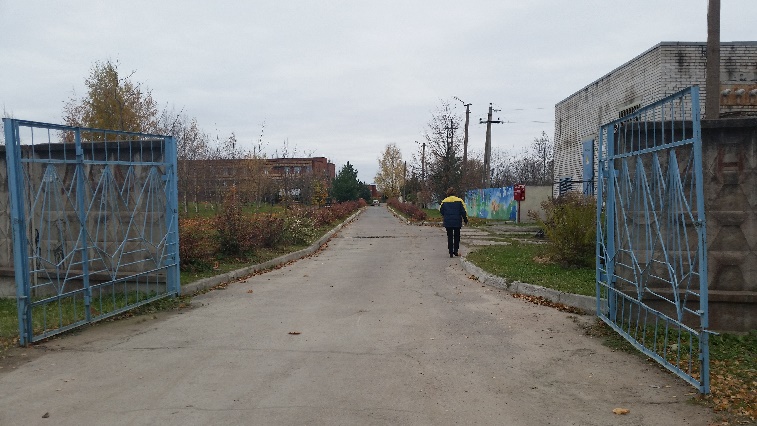 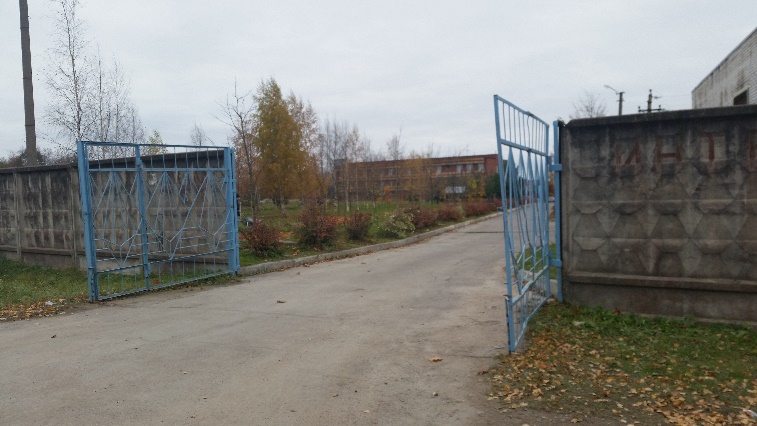 Фото №1 – Прилегающая территорияФото №2 – Прилегающая территория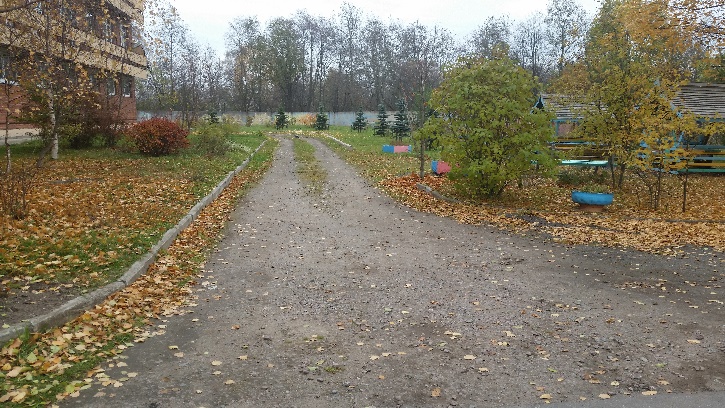 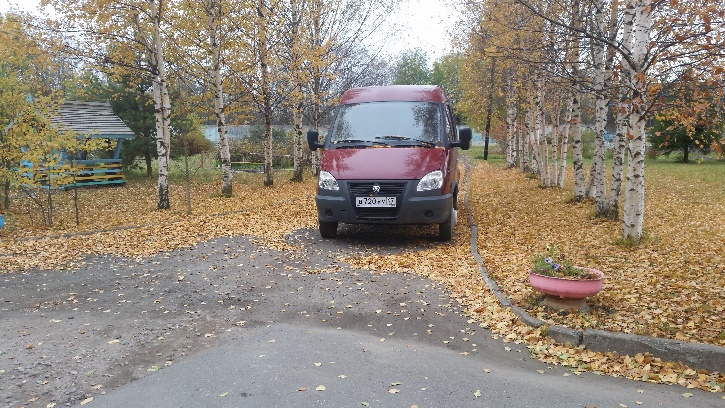 Фото №3 – Прилегающая территорияФото №4 – Прилегающая территория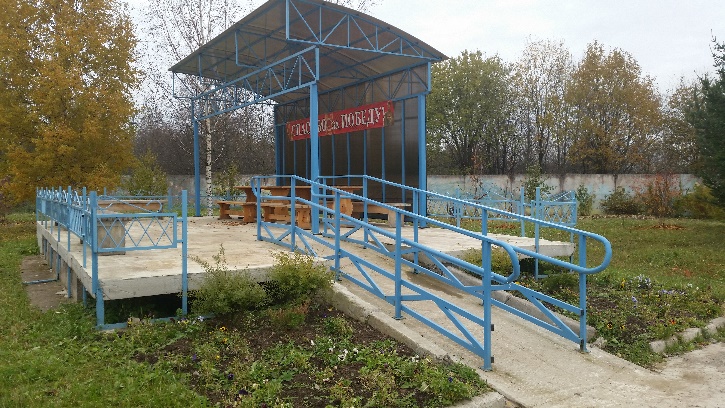 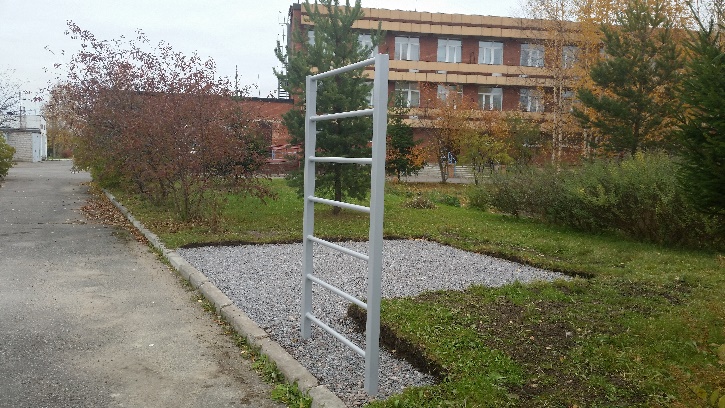 Фото №5 – Прилегающая территорияФото №6 – Прилегающая территория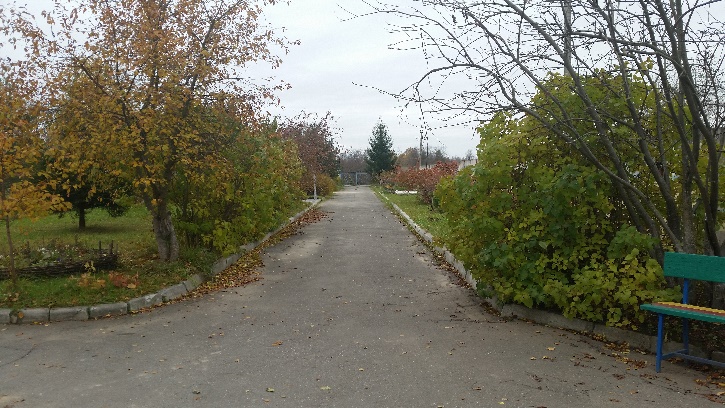 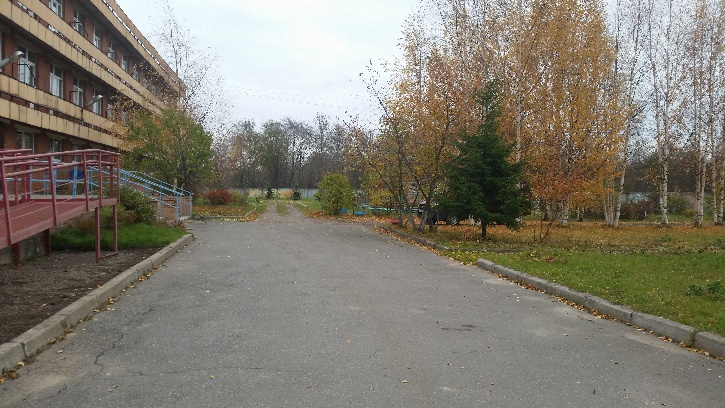 Фото №7 – Прилегающая территорияФото №8 – Прилегающая территория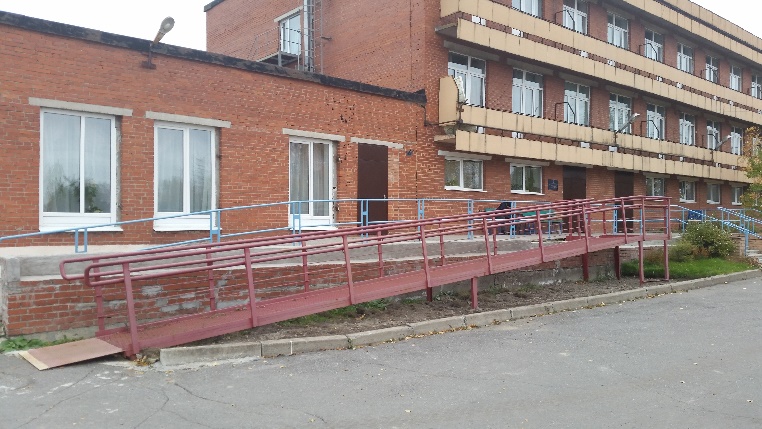 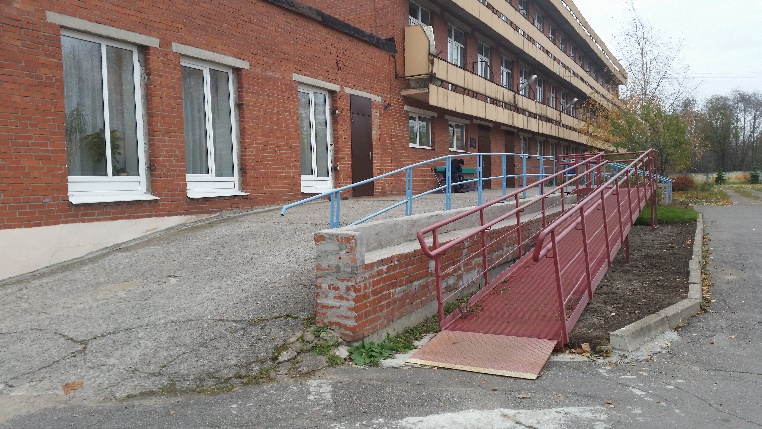 Фото №9 – Вход в зданиеФото №9 – Вход в зданиеФото №10 – Вход в зданиеФото №10 – Вход в здание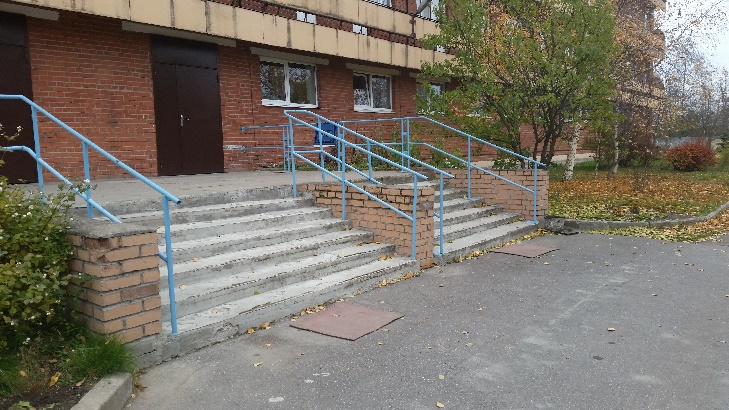 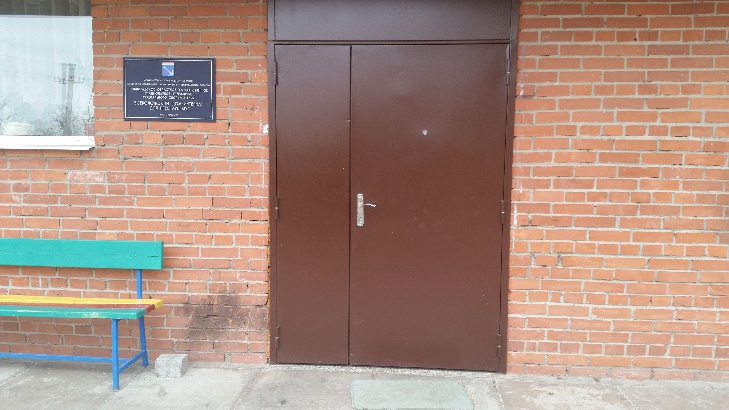 Фото №11 – Вход в зданиеФото №11 – Вход в зданиеФото №12 – Вход в зданиеФото №12 – Вход в здание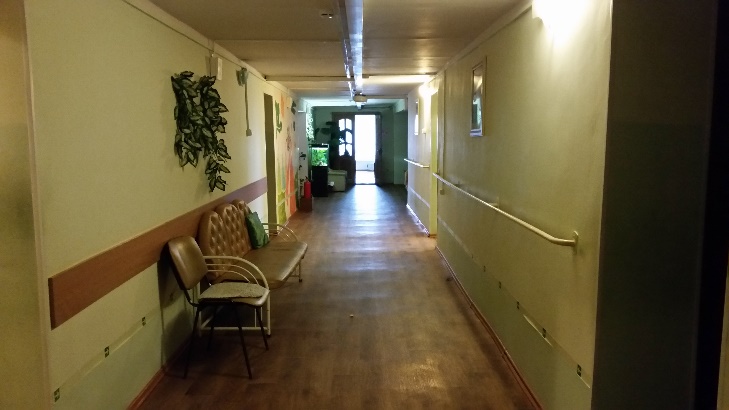 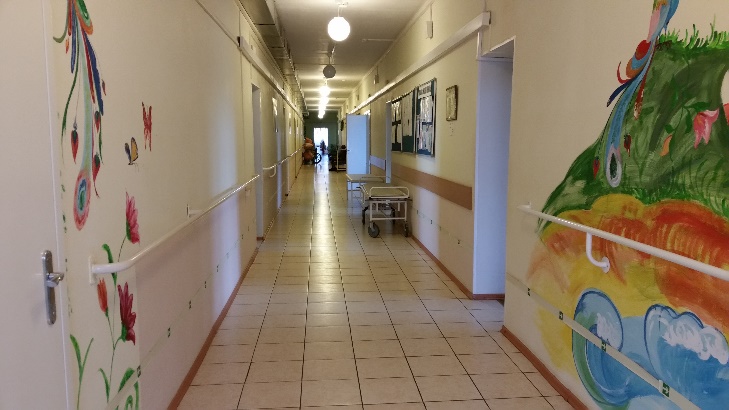 Фото №13 – Пути движения внутри зданияФото №13 – Пути движения внутри зданияФото №14 – Пути движения внутри зданияФото №14 – Пути движения внутри здания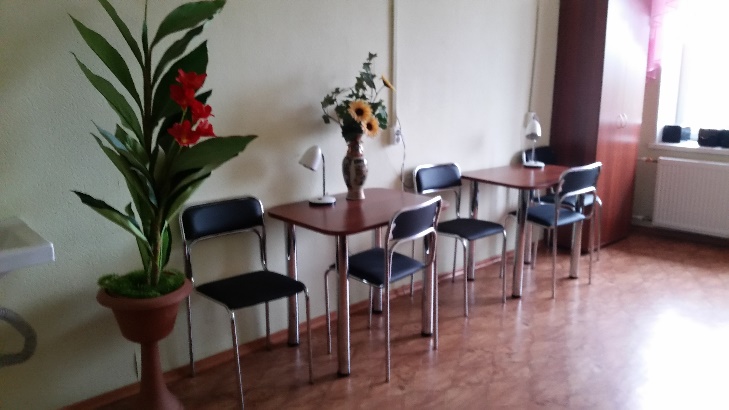 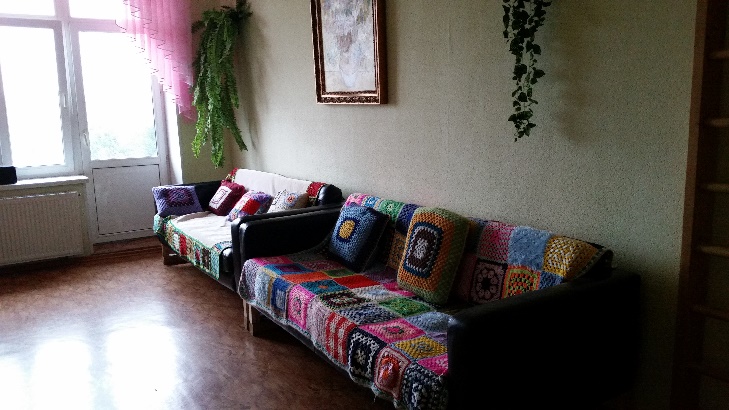 Фото №15 – Пути движения внутри зданияФото №15 – Пути движения внутри зданияФото №16 – Пути движения внутри зданияФото №16 – Пути движения внутри здания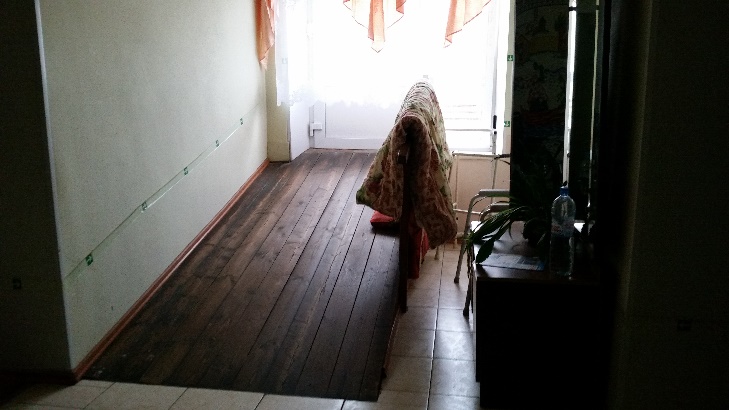 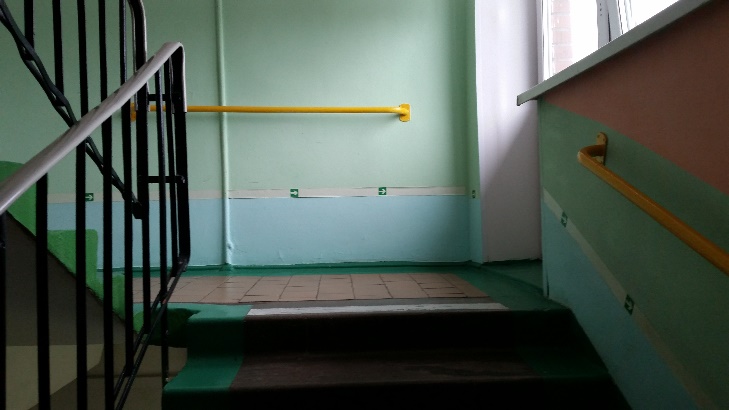 Фото №17 – Пути движения внутри зданияФото №17 – Пути движения внутри зданияФото №18 – Пути движения внутри зданияФото №18 – Пути движения внутри здания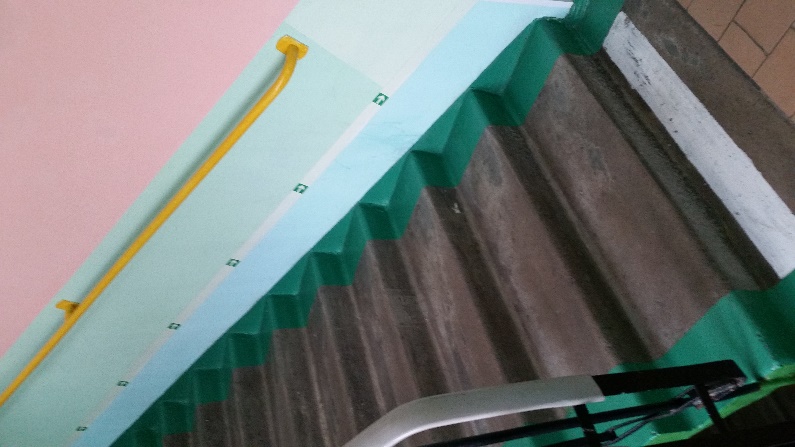 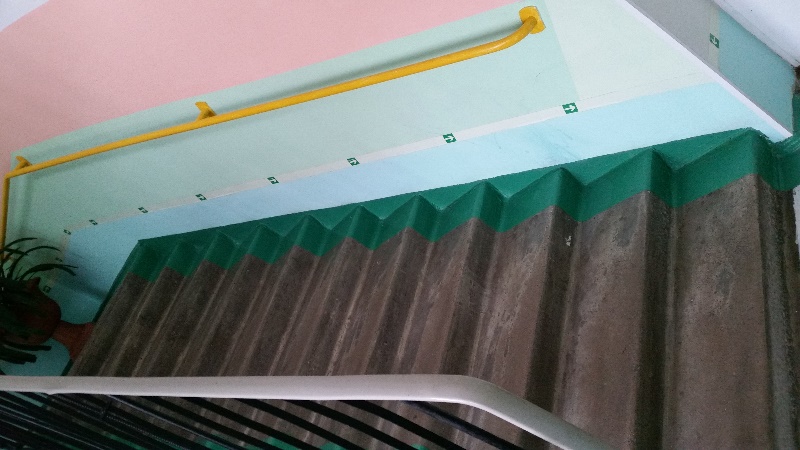 Фото №19 – Пути движения внутри зданияФото №20 - Пути движения внутри зданияФото №20 - Пути движения внутри здания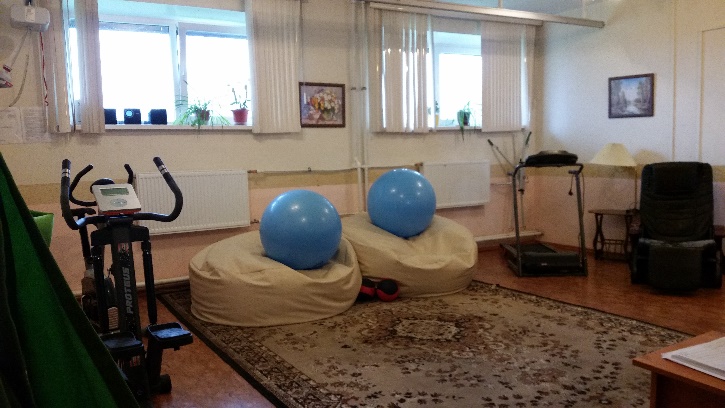 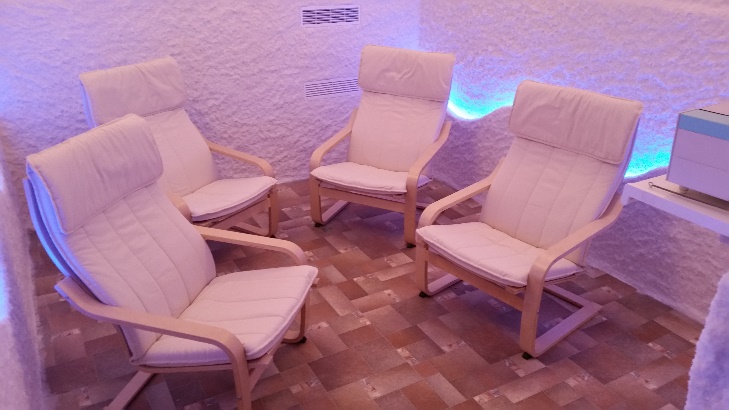 Фото №21 – Зона целевого назначенияФото №22 – Зона целевого назначения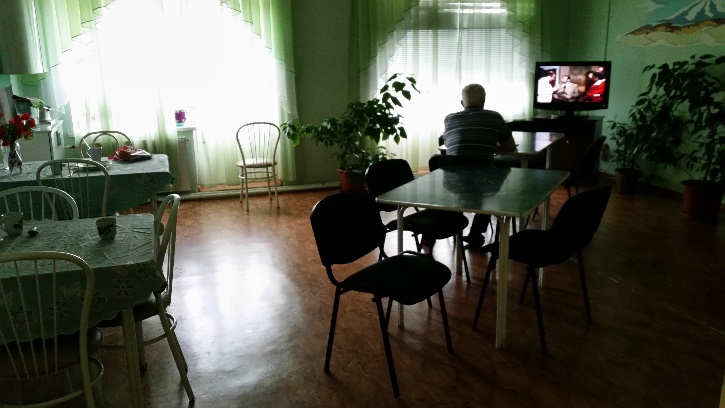 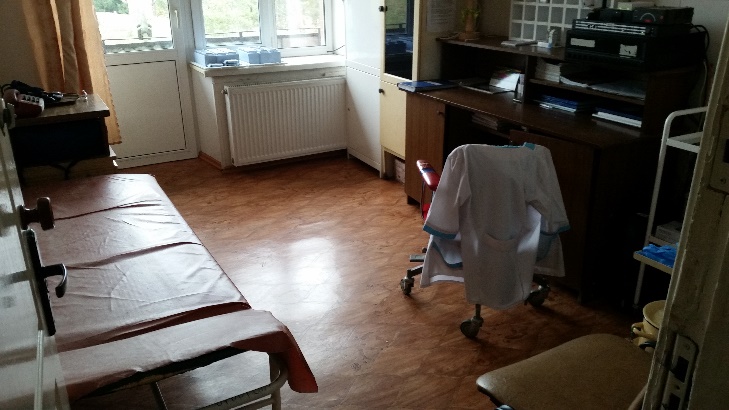 Фото №23 – Зона целевого назначенияФото №24 – Зона целевого назначения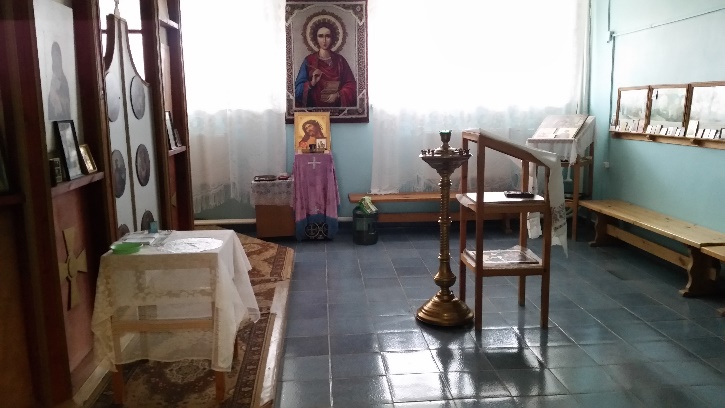 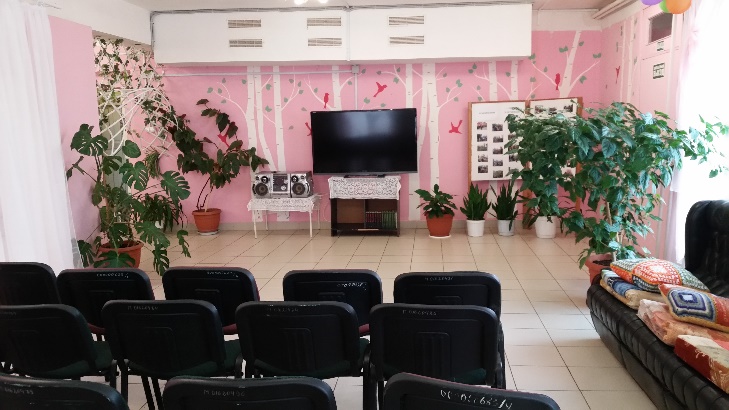 Фото №25 – Зона целевого назначенияФото №26 – Зона целевого назначения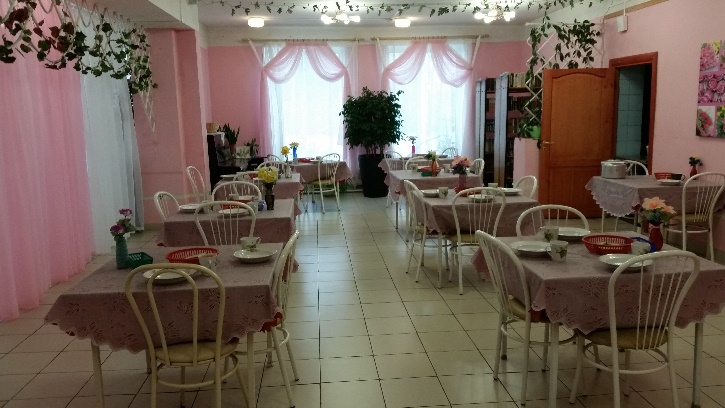 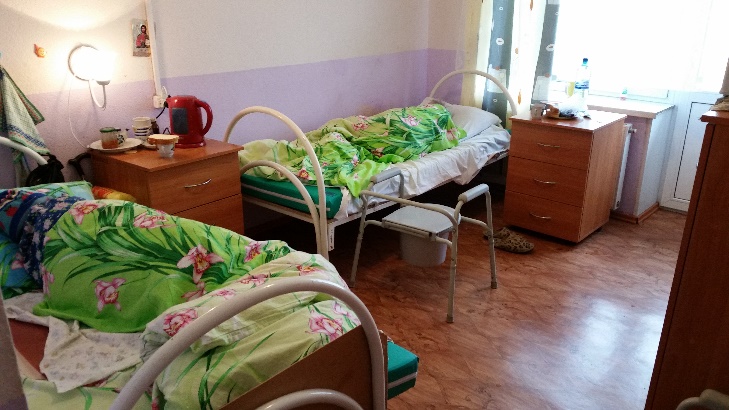 Фото №27 – Зона целевого назначенияФото №28 – Зона целевого назначения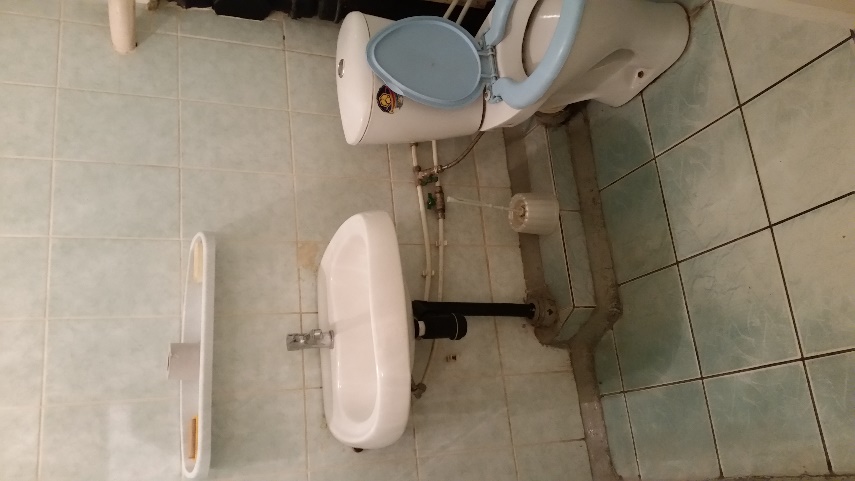 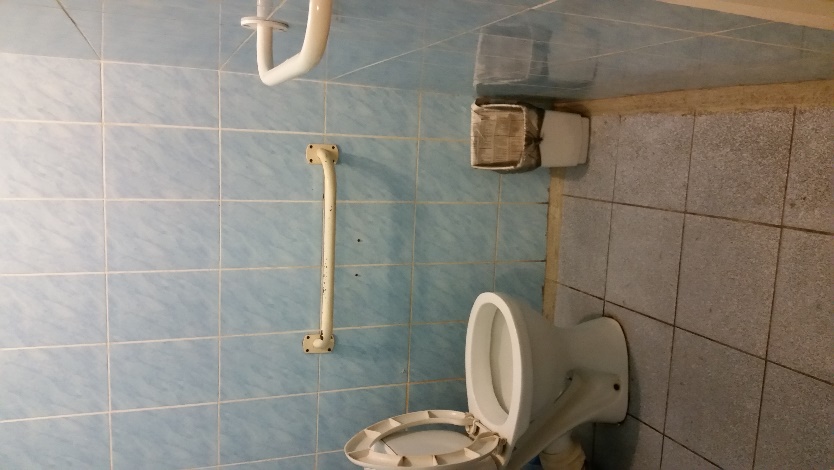 Фото №29 – Санитарно-гигиеническое помещение Фото №30 – Санитарно-гигиеническое помещение 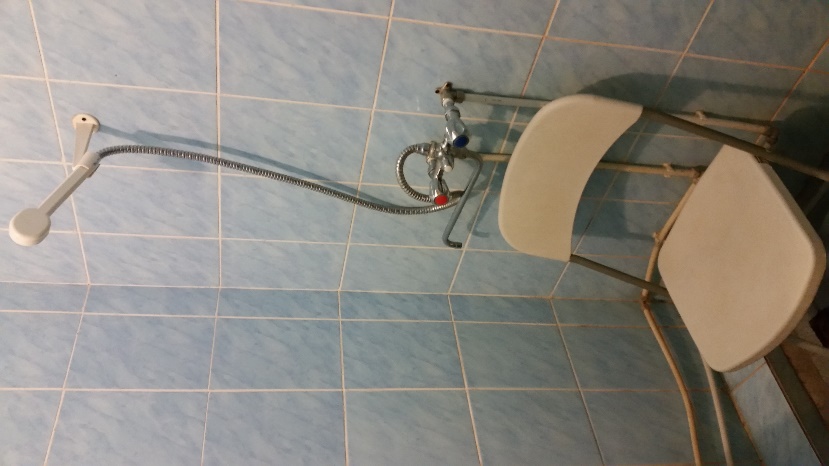 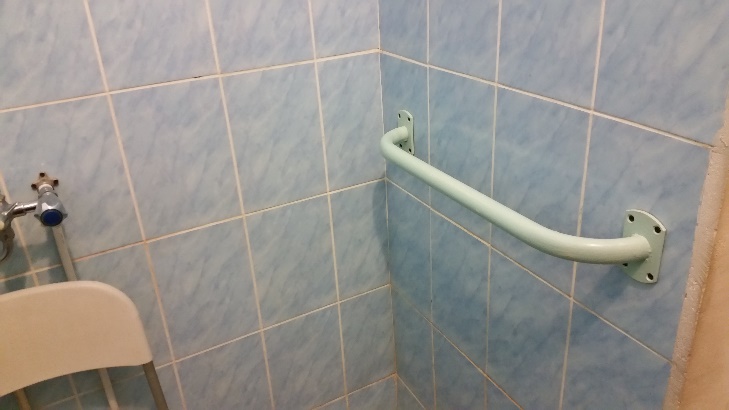 Фото №31 – Санитарно-гигиеническое помещение Фото №32 – Санитарно-гигиеническое помещение